Information for continuing education (CE) creditSafety, Reliability and Management Systems virtual workshopActivity date: April 12-13, 2021Course director: Marly Christenson, PhD, MS, RN, NP, CPHQVizient is committed to complying with the criteria set forth by the accrediting agencies in order to provide this quality course.  To receive credit for educational activities, you must successfully complete all course requirements.RequirementsAttend the course in its entiretyAfter the course, you will receive an email with instructions and an access code that you will need to obtain your CE creditComplete the process no later than Friday, May 28, 2021.Upon successful completion of the course requirements, you will be able to print your CE certificate.Learning objectivesDiscuss the primary reasons safety efforts succeed or fail.Describe leaders’ roles, competencies, and activities necessary for creating and sustaining improvement.Review various ways to measure, monitor, and sustain progress.Outline a custom action plan to foster sustained safety improvement.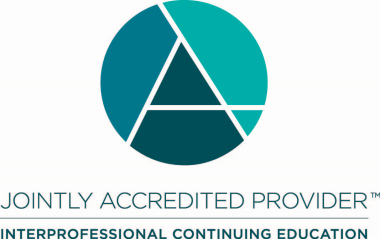 Joint Accreditation Statement:In support of improving patient care, Vizient, Inc. is jointly accredited by the Accreditation Council for Continuing Medical Education (ACCME), the Accreditation Council for Pharmacy Education (ACPE), and the American Nurses Credentialing Center (ANCC) to provide continuing education for the healthcare team.____________________________________________Designation Statements:NURSINGThis activity is designated for 11.50 contact hours.Vizient, Inc. is approved by the California Board of Registered Nursing, Provider Number CEP12580, for 13.80 contact hours.PHYSICIANVizient, Inc. designates this live activity for a maximum of 11.50 AMA PRA Category 1 Credit(s) ™.  Physicians should claim only the credit commensurate with the extent of their participation in the activity.HEALTHCARE EXECUTIVES By attending Safety, Reliability, and Management Systems virtual workshop offered by Vizient, Inc., participants may earn up to 11.50 ACHE Qualified Education Hours toward initial certification or recertification of the Fellow of the American College of Healthcare Executives (FACHE) designation.CEUVizient, Inc. will award CEUs to each participant who successfully completes this program. The CEU is a nationally recognized unit of measure for continuing education and training programs that meet certain criteria (1 contact hour = 0.1 CEU).CONFLICT OF INTEREST/CONTENT VALIDATION POLICY:As an accredited provider of continuing medical education/continuing education Vizient is dedicated to ensuring balance, independence, objectivity, and scientific rigor in all of its CME/CE activities. Vizient requires all potential faculty and program planners, in advance, to disclose financial relationships with relevant commercial interests. Vizient uses that information to determine whether prospective contributors have potential conflicts of interest. If significant relationships are disclosed, Vizient assesses how those potential conflicts of interest may affect CME/CE content. Vizient requires that all conflicts of interest be resolved prior to participation in the activity. Vizient is committed to resolving potential conflicts of interest, although if contributors have significant relationships that cannot be reconciled, Vizient reserves the right to prohibit participation.  Faculty presenters are also expected to disclose any discussion of (1) off-label or investigational uses of FDA approved commercial products or devices or (2) products or devices not yet approved in the United States.DISCLOSURE STATEMENTS:Current accrediting agency guidelines and Vizient policy state that participants in educational activities should be made aware of any affiliation or financial interest that may affect the presentation and if there will be any discussion of unapproved or investigative use of commercial products/devices. Each planning committee member, reviewer and presenter has completed a Disclosure of Relevant Financial Relationships form.Relevant financial relationships: Planning committee members and presenters have nothing to disclose.Planning committee membersDavid Munch, MDSenior Principal, Advisory SolutionsVizientBradley Schultz, MBAPrincipal, Advisory SolutionsVizientMarly Christenson, PhD, MS, RN, NP, CPHQ (Nurse Planner)Senior Networks Director, Member ConnectionsVizientPresentersDavid Munch, MDSenior Principal, Advisory SolutionsVizientBradley Schultz, MBAPrincipal, Advisory SolutionsVizientMarly Christenson, PhD, MS, RN, NP, CPHQ (Nurse Planner)Senior Networks Director, Member ConnectionsVizientLynn Baushke-Weddle, MS, BSConsultant